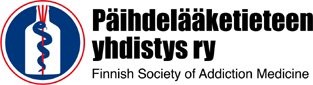 Arvoisa yhdistyksemme järjestämän luentotilaisuuden puhuja,Tausta:Yhdistyksemme kerää järjestämiensä luentotilaisuuksien luentoja kotisivuilleen(http://www.terveysportti.fi/pls/kotisivut/sivut.koti?p_sivusto=65 ) jäsentensä luettaviksi. Luentojen luovuttaminen on vapaaehtoista ja luovuttaminen on vastikkeetonta.Suostumus:Suostun, että luentomateriaalini voidaan liittää Päihdelääketieteen yhdistys ry:n kotisivuille pdf-muodossa (teemme tarvittaessa muunnoksen Power Pointista tai Word tiedostosta). Samalla sitoudun siihen, että luovutukseen ei liity nyt tai myöhemmin taloudellisia sitoumuksia.Luennon aihe ja päivämäärä:Päiväys 	AllekirjoitusPalautusosoite: A-klinikkasäätiö
Kaarlo Simojoki
Maistraatinportti 200240 HelsinkiTai sähköisenä, kaarlo.simojoki@a-klinikka.fi